Приложениек Порядку выдачи Заключения Министерства угля и энергетики о возможности ведения горных работ на заявленном участке недр и достоверности контуров горных выработок. (п. 4.1)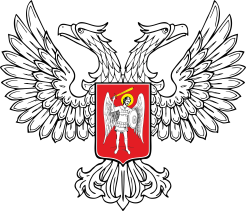 ул.Артема, 63, г.Донецк, 83001, Тел.: (062) 382-67-94, (062) 345-79-12сайт: www. mintek-dnr.ru,  e-mail: minugolenergoDNR@yandex.ru Идентификационный код 51000134___________№____________ЗАКЛЮЧЕНИЕМинистерства угля и энергетики Донецкой Народной Республики о возможности ведения горных работ на заявленном участке недр и достоверности контуров горных выработок 2Продолжение приложенияВыводы:________________________________________________________________________________________________________________________________________________________________________                                                                                       __________________     должность	             ФИО№п/п12 3ПараметрыЗначение1231Субъект хозяйственной деятельности2Юридический адрес3Местоположение участка недр4Форма собственности5Руководитель(Ф.И.О., телефон, факс)6Наличие ранее выданных разрешительных документов: - лицензии (номер, дата выдачи, на какой срок выдан), условия лицензионного соглашения для всех видов пользования недрами. - горного отвода (номер, дата выдачи, на какой срок выдан)7Перечисление предыдущих пользователей данным участком недр (если ранее участок недр находился в пользовании)8Наличие проекта разработки, дата утверждения 1239Балансовые запасы, всего, млн.т.10Вскрытые промышленные запасы, млн.т.11Марка угля и его назначение12Количество угольных пластов, в т.ч. разрабатываемых13Глубина разработки, от и до, м14Приток воды, м3/час15Наличие гидросвязей с соседними предприятиями16Наличие отвалов (наличие паспорта, дата последней съемки)17Проектная производственная мощность, тыс.т/год18Объемы производства по добыче:тыс.т/год- 2020 год (фактические)                              - 2021 год (ожидаемые)19Согласование технической границы с соседними недропользователями20Влияние горных работ на горные предприятия, подчиниенные Министерству угля и энергетики Донецкой Народной Республики (подработка, надработка, обеспечение гидробезопасности и газовой защиты)21Наличие горно-графической документации на предприятии на данный участок(планы, планшеты, ЖВК)22Наличие горно-графической документации на данный участок на предприятиях Министерства23Условия согласования для включения в лицензионное соглашение24Протокол комиссии№__________ от ______2021г.